Landscape Professionals Supplemental QuestionnaireAgent/Broker Name:      
Account Name:      General InfoLiability ExposuresOperations (check if performed):
Risk Transfer (complete if Subcontractors are used)SafetyEmployees
Herbicide/PesticideJob-Site Pollution
Errors and OmissionsAutoSafety ManagementDriver ManagementFRAUD WARNINGANY PERSON WHO KNOWINGLY AND WITH INTENT TO DEFRAUD ANY INSURANCE COMPANY OR ANOTHER PERSON FILES AN APPLICATION FOR INSURANCE OR STATEMENT OF CLAIM CONTAINING ANY MATERIALLY FALSE INFORMATION, OR CONCEALS FOR THE PURPOSE OF MISLEADING INFORMATION CONCERNING ANY FACT MATERIAL THERETO, COMMITS A FRAUDULENT INSURANCE ACT, WHICH IS A CRIME AND SUBJECTS THE PERSON TO CRIMINAL AND [NY: SUBSTANTIAL] CIVIL PENALTIES. (Not applicable in CO, DC, FL, HI, MA, NE, OH, OK, OR, VT or WA; in LA, ME, TN and VA, insurance benefits may also be denied.) IN FLORIDA, ANY PERSON WHO KNOWINGLY AND WITH INTENT TO INJURE, DEFRAUD, OR DECEIVE ANY INSURER FILES A STATEMENT OF CLAIM OR AN APPLICATION CONTAINING ANY FALSE, INCOMPLETE, OR MISLEADING INFORMATION IS GUILTY OF A FELONY OF THE THIRD DEGREE. IN MASSACHUSETTS, NEBRASKA, OREGON AND VERMONT, ANY PERSON WHO KNOWINGLY AND WITH INTENT TO DEFRAUD ANY INSURANCE COMPANY OR ANOTHER PERSON FILES AN APPLICATION FOR INSURANCE OR STATEMENT OF CLAIM CONTAINING ANY MATERIALLY FALSE INFORMATION, OR CONCEALS FOR THE PURPOSE OF MISLEADING INFORMATION CONCERNING ANY FACT MATERIAL THERETO, COMMITS A FRAUDULENT INSURANCE ACT, WHICH IS A CRIME AND MAY SUBJECT THE PERSON TO CRIMINAL AND CIVIL PENALTIES. IN WASHINGTON, IT IS A CRIME TO KNOWINGLY PROVIDE FALSE, INCOMPLETE, OR MISLEADING INFORMATION TO INSURANCE COMPANY FOR THE PURPOSE OF DEFRAUDING THE COMPANY. PENALTIES INCLUDE IMPRISONMENT, FINES, AND DENIAL OF INSURANCE BENEFITS. IN THE DISTRICT OF COLUMBIA, WARNING: IT IS A CRIME TO PROVIDE FALSE OR MISLEADING INFORMATION TO AN INSURER FOR THE PURPOSE OF DEFRAUDING THE INSURER OR ANY OTHER PERSON. PENALTIES INCLUDE IMPRISONMENT AND/OR FINES. 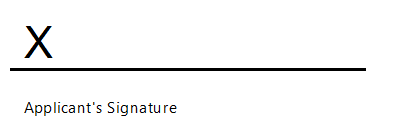 Applicant’s Name:      
Date Signed:      
Agent’s Name:      Number of years in business:	     Number of years in business:	     Number of years in business:	     Number of years in business:	     Number of years in business:	     Number of years in business:	     Number of years of business management experience:	     Number of years of business management experience:	     Number of years of business management experience:	     Number of years of business management experience:	     Number of years of business management experience:	     Number of years of business management experience:	     Contractors license number(s): 	      Contractors license number(s): 	      Contractors license number(s): 	      Contractors license number(s): 	      Contractors license number(s): 	      Contractors license number(s): 	      Certifications and designations held by owners(s): 	      Certifications and designations held by owners(s): 	      Certifications and designations held by owners(s): 	      Certifications and designations held by owners(s): 	      Certifications and designations held by owners(s): 	      Certifications and designations held by owners(s): 	      Has this firm ever filed for bankruptcy?Has this firm ever filed for bankruptcy?Has this firm ever filed for bankruptcy?Yes 	No Yes 	No Yes 	No Estimate for next 12 months:Estimate for next 12 months:Estimate for next 12 months:Estimate for next 12 months:Estimate for next 12 months:Estimate for next 12 months:Number of active ownersNumber of EmployeesEmployee PayrollEmployee PayrollSubcontractor CostGross SalesList all trade association memberships	     List all trade association memberships	     List all trade association memberships	     List all trade association memberships	     List all trade association memberships	     List all trade association memberships	     Total workPercentage breakdown per subtypePercentage breakdown per subtypePercentage breakdown per subtype     % CommercialCommercialInstallation      %Maintenance      %     % ResidentialResidentialInstallation      %*Maintenance      %     % IndustrialIndustrialInstallation      %Maintenance      %*Residential Installation work (if performed):Custom Single-Family:	     %Multi-Unit including Apartments, Condos, Townhomes:	     %Tract Housing and Large Developments:      %  Planting and/or removal shrubs Excavation or trenching Crop spraying Crop spraying Lawn Care Installation of Automatic Sprinklers Equipment rental Equipment rental Pesticide/Herbicide Application Hardscape Interior Landscaping Interior Landscaping Sod/Turf Installation Retaining wall installation Logging Logging Tree Trimming Water feature installation Fire Break/Clearing Fire Break/Clearing Tree Planting Swimming Pool or Spa ConstructionLand clearing for developments (other than a specific landscape project) Nursery sales to public Carpentry incl. decks & gazebosLand clearing for developments (other than a specific landscape project) Hydroseeding Drainage system repair/installationLand clearing for developments (other than a specific landscape project)YesNoWritten contract is utilized with all subsHold harmless agreement in contract favoring applicantA/I required of all subs with minimum $1M/$2M limitsWaiver of Subrogation requiredPrimary and Noncontributory wording requiredYesNoJobsite safety plan existsSafety training documentedJobs are preplanned prior to work being doneQuality control check is performed on completed workActive safety incentive plan exists If yes, describe:      Dedicated Safety Director on staff If yes, describe their responsibilities:      Safety meetings held at least weeklyRoot-Cause Analysis performed post-accidentJob sites secured from the general publicSupervisors present at job sites Supervisors possess OSHA 10 training Supervisors possess OSHA 30 trainingPersonal Protective Equipment worn by all workersYesNoPre-hire drug testRandom drug testing after hireCasual labor employedEmployee hiring practice includes applicationEmployee hiring practice includes background check(Attach a copy of your current license - required for coverage)YesNoONLY EPA Approved pesticides and/or herbicides appliedMore than 20 gallons of herbicide/pesticide carried per vehicle each daySpraying methods include general spraying (e.g. aerial or from large truck)Chemicals applied to agricultural cropsAll employees who apply pesticides/herbicides are licensed or supervised by licensed applicatorCustomers provided advance notice of spraying activities“Pesticide treated area” warning signs posted where chemicals were recently applied Proper records maintained (e.g. customer name, date of application, amounts applied, weather conditions, etc.)All chemicals are federally/state approved and no mixing/unclassified chemicals usedWritten Hazard Communication Plan in effectApplicant adheres to state, federal, or local government regulations regarding storage, application, disposal, and safety for chemical handling (including spills)Has your company ever had a complaint from the Dept. of Agriculture or the EPA? If yes, describe:      Any application process other than spraying outdoors? If yes, describe:      YesNoHave any pollution claims been previously made against applicant or reported under any other policies?In the last five years, has the applicant had or caused any reportable releases or spills of hazardous substances, hazardous wastes, or any other pollutants as defined by applicable environmental statutes or regulations?Is the applicant aware of any fact, circumstance or situation which could result in a pollution claim being made against it or any other person or entity for whom coverage is being sought?Do you have a person whose responsibility is environmental management and/or compliance?Do you bring more than 20 gallons of any hazardous substance on a job-site?YesNoLicensed design professionals on staffDo you prepare construction documents, details, or specifications for tangible landscape objects or landscape features?Applicant prepares grading and drainage plans for the alteration of sitesSnow removal performedLogging or lumbering performedIs more than 50% of work subcontracted to others?Any past errors, omissions, or design related losses?YesNoWritten Safety Program enforced at companySafety meetings held If yes, how often?     Weekly      Monthly      Quarterly Written Driver Training Program in effectWritten vehicle take-home policyGPS fleet telematics devices utilized Check all that apply:     Plug-in      Hard-wired      Mobile phone      Other  Percentage of vehicles equipped with telematics:       %   YesNoFormal driving policy in place with MVR standardsFormal driving policy communicated in writing to all employeesSigned employee acknowledgement of driving policy required and kept in fileDo driving standards include the following:No major violations (DUI, Racing, Hit & Run, Speeding in excess of 20 mph, driving & texting)No more than 2 moving violations within past 3 years No more than 1 at-fault accident within past 3 yearsDistracted Driver Policy in effectRegular checking of MVR reports If yes, how often (check all that apply):   Prior to hire      Annually      DMV Pull Notice Does applicant allow new hires to operate vehicles before completing documented driver training?Do employees drive their personal autos for company business? If yes:Are the driving standards for these drivers same as all Driver Management answers above?What limits are they required by applicant to carry?      Does applicant collect a copy of their policy annually?Are employees allowed to take company vehicles home? If yes, is personal use of the company vehicles allowed If yes, are family members allowed to drive company vehicles?Please describe any ongoing training provided to drivers, and/or provide any comments on answers above:      Additional CoveragesAdditional CoveragesJob-site PollutionLimits Requested		Deductible$100,000/$250,000        		$1,000	$250,000/$500,000        		$5,000				$10,000	Errors & OmissionsLimits Requested		Deductible$100,000/$250,000        		$1,000	$250,000/$500,000        		$2,000	$500,000/$500,000        		$5,000	$500,000/$1,000,000       	$10,000	$1,000,000/$1,000,000   